Publicado en Bilbao el 22/09/2017 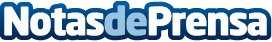 Bizkarra participa en el encuentro internacional del Club RichemontDel 23 al 25 de septiembre se reúne en Bilbao el Club Richemont internacional, prestigiosa asociación de panadería, pastelería y confitería, que agrupa a clubs nacionales de 12 países de Europa y de Japón, contando con más de 1.000 miembros. Datos de contacto:SpbNota de prensa publicada en: https://www.notasdeprensa.es/bizkarra-participa-en-el-encuentro Categorias: Gastronomía País Vasco Entretenimiento Eventos Restauración http://www.notasdeprensa.es